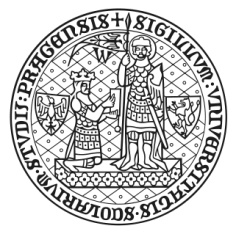 Univerzita Karlova, Fakulta sociálních věd,Smetanovo nábřeží 6, 110 01 Praha 1DIČ: CZ00216208IČO: 00216208                                          Bankovní spojení: xxxxxxxxxxxxxxxxxxxxxxxxxxxxxxxxxxxxxx                                              Univerzita Karlova, Fakulta sociálních vědSmluvní podmínky   1. Uzavření smlouvy, účinnost smlouvy: Smlouva je platně uzavřena okamžikem písemného přijetí objednávky ve lhůtě uvedené v textu objednávky. Účinnosti nabývá smlouva dnem zveřejnění prostřednictvím registru smluv, pokud se na smlouvu taková povinnost ze zákona vztahuje, jinak dnem přijetí objednávky.  2. Objednatel požaduje dodat tyto dokumenty:  ) dodací listzáruční prohlášení uživatelská příručka v českém jazyce dokument k přepravěprohlášení o shoděrevizní zprávaprotokol o zaškolení obsluhyJiný doklad………………..  3. Platební podmínky: Objednatel neposkytuje zálohy; daňový doklad - faktura bude splňovat požadavky z. č. 235/2004 Sb., v pl. znění, z. č. 563/1991 Sb., v pl. znění. Platby budou provedeny bezhotovostním převodem na účet dodavatele. Fakturu lze vystavit nejdříve od účinnosti smlouvy a po poskytnutí řádného plnění.    4. Splatnost faktury:	21 kalendářních dnů od doručení faktury.  5. Záruka za dodané zboží: 24 měsíců ode dne převzetí zboží.  6. Odpovědnost za vady plnění. Dodavatel uzavřením smlouvy prohlašuje, že jím poskytnuté plnění bude bez vad a bude sloužit ke sjednanému účelu; odpovědnost za vadné plnění, případnou škodu se řídí příslušnými ustanoveními občanského zákoníku; odpovědnost ze záruky tím není dotčena.    7. Právní úprava. Smluvní závazky se řídí českým právním řádem, zejména příslušnými ustanoveními zákona č. 89/2012 Sb., občanský zákoník. 8. Zveřejnění smlouvy. Podmínky zveřejnění smlouvy se řídí z.č. 340/2015 Sb., o registru smluv, ve znění pozdějších předpisů.  9. Pokud smlouva podléhá ze zákona zveřejnění v registru smluv, zaslání smlouvy do registru smluv zajistí FSV neprodleně po uzavření smlouvy. FSV bude informovat dodavatele o provedení registrace tak, že mu zašle kopii potvrzení správce registru smluv o uveřejnění smlouvy bez zbytečného odkladu poté, kdy sama potvrzení obdrží, popř. již v průvodním formuláři vyplní příslušnou kolonku s ID datové schránky dodavatele. Objednávkač. 180191ObjednáváxxxxxxxxxxxxxxxxxxxxxxxxxxxxxxxxxxxxxxxxxxObjednáváTelefon: xxxxxxxxxxxxxxxxEmail: xxxxxxxxxxxxxxxxxxxxxxxxxxxxxxAdresa dodavateleČVUT – SÚZMasarykova kolejThákurova 1160 41 Praha 6IČ: 68407700V Praze dne:8. 3. 2018Dobrý den,na základě naší předchozí domluvy bychom si u Vás rádi objednali ubytování včetně snídanína Masarykově koleji pro zatím 10 účastníků letní školy Missouri. Velmi Vás prosím, aby studentské pokoje byly blízko sebe.Studentské pokoje:termín:  30. 6. 2018 – 29. 7. 2018cena:  400,-Kč/noc (včetně DPH) za lůžko včetně snídaněbuňkové pokoje včetně sociálního zařízenípokoje pro 10 studentů: 8 žen, 2 mužiNěkteří studenti (2-3) budou nejspíš odjíždět již 25. 7. 2018, nicméně tuto informaci zatím nemám potvrzenou, takže pro ně pro jistotu rezervuji ubytování na celý termín. Co nejdříve také doplním seznam ubytovaných s potřebnými údaji.Předpokládaná cena: 116 000,- Kč (včetně DPH).Cena bez DPH (15%): 100 870,- KčFakturační adresa:Univerzita Karlova, Fakulta sociálních vědSmetanovo nábř. 6, 110 01,  Praha 1Platba fakturou, ve které uveďte číslo této objednávky.Lhůta k přijetí objednávky je 5 kalendářních dnů od doručení objednávky. Předem děkujeme za vyřízení.                                                                                       xxxxxxxxxxxxxxxxxxxxxxxxxxxxxx